(PLEASE RETURN NO LATER THAN FRIDAY SEPTEMBER 9)Dear Congregants and Friends,This High Holiday season, Kehilat Shalom will once again be preparing a Yizkor Memorial booklet.  This booklet will contain the complete Yizkor service and will be used during the Yom Kippur Yizkor service, as well as the three other Yizkor services throughout the year.  The Yizkor booklet provides an opportunity to memorialize loved ones by having their names listed.A minimum donation of $36 per name for each loved one to be listed is requested. To place names in the special “Holocaust” or “Veteran/War Casualties” sections, mark each name with an “H” or “V” respectively. You may also list “Family of” or “Relative of” instead of an individual name with the “H” or “V”. The names on the permanent memorials will be automatically included in the Yizkor booklet.  If you wish to buy a permanent plaque, please use the included form or call the Office. (301-869-7699).  Your family may also honor the Six Million by making a donation on the “In Memory of Holocaust Victims” line.Please complete the attached form and return it with your check and indicate "Yizkor Booklet" with payment.  Please PRINT the names of the loved one(s) being memorialized and the sponsor's name(s).  These names will appear in the booklet exactly as they are written on the form.Sincerely,Gail LiebermanPresident				YIZKOR MEMORIAL BOOKLET 2022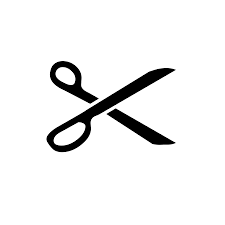 Please return by September 9, 2022Individual Memorialized: (PLEASE PRINT CLEARLY).  To place names in the special “Holocaust” or “Veteran/War Casualties” sections, mark with an “H” or “V” respectively next to the name. Add names on back of form as needed.1.  ___________________________	________(H/V)		4.  _______________________      ______ (H/V)2. ____________________________	________(H/V)		5.  _______________________      _______(H/V) 3. ____________________________       ________(H/V)	6.  ________________________     _______(H/V)Sponsor's Name(s):__________________________________________________________________________________Total # of Names to be Included @ $36/each                  $__________________Donation in Memory of Holocaust Victims @$36/each	$_________________  Total Amount Enclosed: $ ___________  *Payment can also be made on Shulcloud under 22-23Yizkor Book donation.